CALCIO A CINQUESOMMARIOSOMMARIO	1COMUNICAZIONI DELLA F.I.G.C.	1COMUNICAZIONI DELLA L.N.D.	1COMUNICAZIONI DELLA DIVISIONE CALCIO A CINQUE	1COMUNICAZIONI DEL COMITATO REGIONALE MARCHE	1NOTIZIE SU ATTIVITA’ AGONISTICA	3COMUNICAZIONI DELLA F.I.G.C.COMUNICAZIONI DELLA L.N.D.CIRCOLARE N. 39 DEL 06.03.2019 L.N.D.Si pubblica in allegato la circolare n. 6-2019 elaborata dal Centro Studi Tributari della L.N.D., inerente l’oggetto: “Nuove scadenze IVA”.COMUNICAZIONI DELLA DIVISIONE CALCIO A CINQUECOMUNICAZIONI DEL COMITATO REGIONALE MARCHEPer tutte le comunicazioni con la Segreteria del Calcio a Cinque - richieste di variazione gara comprese - è attiva la casella e-mail c5marche@lnd.it; si raccomandano le Società di utilizzare la casella e-mail comunicata all'atto dell'iscrizione per ogni tipo di comunicazione verso il Comitato Regionale Marche. ASSEMBLEA ORDINARIA BIENNALEL’Assemblea del COMITATO REGIONALE MARCHE F.I.G.C. – L.N.D. è convocata perLunedì 18 Marzo 2019presso la Sala delle Riunioni del Comitato Regionale Marche F.I.G.C. – L.N.D. sita in Ancona – Via Schiavoni s.n.c. alle ore 15.30 in prima convocazione ed alle ore 17.30 in seconda convocazione per l’esame, la discussione e le decisioni in merito agli argomenti contenuti nel seguenteORDINE DEL GIORNOVerifica poteri;Costituzione dell’Ufficio di Presidenza dell’Assemblea;Comunicazioni del Presidente del Comitato Regionale Marche;Esame e discussione della Relazione del Consiglio Direttivo e della gestione contabile del Comitato Regionale Marche relative al periodo 2016/2017 e 2017/2018 ;Varie ed eventuali.L’Assemblea sarà regolata dalle norme regolamentari vigenti alla data di svolgimento della stessa.Le operazioni di verifica dei poteri e di scrutinio saranno svolte dal Tribunale Federale a livello Territoriale presso il Comitato Regionale Marche.La verifica dei poteri sarà effettuata presso la sede dell’Assemblea a partire dalle ore 15,30 del giorno 18 Marzo 2019.Il presente Comunicato Ufficiale costituisce formale convocazione per le Società aventi diritto, ai sensi delle vigenti norme regolamentari.Pubblicato in Ancona ed affisso all’albo del C.R. M. il 07/03/2019.PRO MEMORIA PER LE SOCIETA’PERSONE CHE POSSONO RAPPRESENTARE LE SOCIETA’Rappresentanza diretta del legale rappresentante.Le Società sono rappresentate nell’Assemblea dalla persona che ne ha la rappresentanza legale (normalmente il Presidente).Dirigente della stessa Società delegato alla rappresentanza.Le Società possono essere rappresentate nell’Assemblea da un Dirigente della stessa Società, in carica da almeno 4 mesi, in possesso di delega redatta su apposito modulo federale prestampato  A) Modello A – DELEGA DI RAPPRESENTANZA AD ALTRA SOCIETA’ – Modello che deve essere compilato, timbrato e firmato dal Presidente della Società qualora non intervenga ai lavori assembleari e pertanto intenda delegare un’altra società della stessa disciplina (esempio: una società di calcio a 11 può delegare solamente una società di calcio a 11, mentre una società pura di calcio a 5 può delegare una società pura di calcio a 5).B) Modello B – DELEGA DI RAPPRESENTANZA INTRA SOCIETA’ – Questo modello deve essere compilato, timbrato e firmato dal Presidente. Va utilizzato quando la società intende intervenire ai lavori assembleari e per esercitare il diritto di voto. Il modello va compilato in ogni sua parte sia che intervenga il Presidente della società e sia che lo stesso deleghi un dirigente della stessa società. Detto dirigente deve avere maturato un’anzianità di almeno 4 (quattro) mesi.Si ricorda ai dirigenti delle società di portare il timbro societario utile per tutti gli adempimenti inerenti l’Assemblea.Allegati:Modello di rappresentanza ad altra società (A)	Modello di rappresentanza intrasocietaria (B)PRONTO AIA CALCIO A CINQUE334 3038327SPOSTAMENTO GARENon saranno rinviate gare a data da destinarsi. Tutte le variazioni che non rispettano la consecutio temporum data dal calendario ufficiale non saranno prese in considerazione. (es. non può essere accordato lo spostamento della quarta giornata di campionato prima della terza o dopo la quinta).Le variazione dovranno pervenire alla Segreteria del Calcio a Cinque esclusivamente tramite mail (c5marche@lnd.it) con tutta la documentazione necessaria, compreso l’assenso della squadra avversaria, inderogabilmente  entro le ore 23:59 del martedì antecedente la gara o entro le 72 ore in caso di turno infrasettimanale.Per il cambio del campo di giuoco e la variazione di inizio gara che non supera i 30 minuti non è necessaria la dichiarazione di consenso della squadra avversaria.CONSIGLIO DIRETTIVORIUNIONE DEL CONSIGLIO DIRETTIVO N. 7  DEL 07.03.2019Sono presenti: Cellini (Presidente) – Panichi – Sassaroli – Bottacchiari – De Grandis – Franchellucci – Giuseppetti – Salvatelli – Borroni (CF) – Capretti (C5) – Castellana (Segretario) – Marziali (SGS)ISCRIZIONI TORNEI CALCIO A CINQUE PRIMAVERILISi comunica che sono aperte le iscrizioni ai seguenti Tornei riservati alle squadre che non hanno avuto accesso ai Quarti di Finale dei rispettivi campionati:Torneo Primavera C5 Femminile		Torneo Primavera C5 Under 19 (Juniores)		Torneo Primavera C5 Under 17 (Allievi)	Torneo Primavera C5 Under 15 (Giovanissimi)	Le richieste di iscrizione, DA EFFETTUARSI ESCLUSIVAMENTE CON MODALITÀ ON LINE DAL 18 FEBBRAIO 2019, dovranno essere trasmesse a mezzo firma elettronica, entro e non oltre il giorno:LUNEDI’ 11 MARZO 2019, ORE 19:00Per procedere all'iscrizione si ricorda alle Società di seguire l’“applicazione guidata richiesta iscrizioni” all’interno del menu "Iscrizioni regionali e provinciali" all'interno dell'area società nel portale www.lnd.it.Si fa presente inoltre il termine del 11 marzo p.v. non sarà derogabile, pertanto si sollecitano tutte le Società ad ottemperare alle iscrizioni entro tale scadenza. I Tornei avranno inizio SABATO 23 MARZO p.v.FINALS 2018/2019Le Società che volessero organizzare le Finali di Calcio a Cinque Under 21, Under 19, Under 17 (Final Four), Under 15 e Serie C Femminile Sabato 13 e Domenica 14 aprile 2019 sono pregate di presentare la propria candidatura a mezzo e-mail (c5marche@lnd.it).GIUSTIZIA SPORTIVASi informano le Società che il sito del Comitato Regionale Marche (www.figcmarche.it) è stato implementato di un link inerente la GIUSTIZIA SPORTIVANello stesso è inserito un vademecum sintetico riguardante la Giustizia sportiva e le procedure di presentazione dei reclami al Giudice Sportivo e alla Corte Sportiva d’Appello Territoriale.REGISTRO NAZIONALE CONI ASSOCIAZIONI E SOCIETA’ SPORTIVE DILETTANTISTICHEREGISTRO 2.0Con riferimento a quanto pubblicato in merito nel CU n. 144 del 20.02.2019, si comunica che il CED della Lega Nazionale Dilettianti ha reso operativa una nuova funzionalità sul portale della LND nell’area riservata alle Società, che consentirà a queste ultime di caricare la documentazione per il Registro CONI.Ciò premesso si allega una breve guida predisposta dal CED della LND in ordine alle suidicante funzionalità introdotte per la gesione dei documenti di che trattasi e per gli adempimenti connessi. NOTIZIE SU ATTIVITA’ AGONISTICAREGIONALE CALCIO A 5 FEMMINILEFASE FINALESi pubblicano di seguito gli accoppiamenti dei Quarti di Finale.Gli organici indicati sono stilati fatto salvo eventuali diverse determinazioni e/o provvedimenti degli Organi di Giustizia Sportiva. Quarti di Finale (gara andata 16/03/2019 - gara ritorno 23/03/2019)Le 8 squadre qualificate disputeranno gare di andata e ritorno ad eliminazione diretta.Gli abbinamenti saranno composti secondo il seguente criterio:- vincente F 		- 1^ classificata girone Gold (FUTSAL 100 TORRI)		= WCANTINE RIUNITE CSI – FUTSAL 100 TORRI- vincente E		- 2^ classificata girone Gold (FUTSAL PRANDONE)	= X	 		LF JESINA FEMMINILE – FUTSAL PRANDONE- vincente D		- vincente A							= YSAN MICHELE – PIANDIROSE- vincente C		- vincente B							= ZBAYER CAPPUCCINI – CSKA CORRIDONIA C5FRisulterà qualificata la squadra che nelle due partite di andata e ritorno, avrà ottenuto il miglior punteggio, ovvero, a parità di punteggio, la squadra che avrà la miglior differenza reti.Persistendo ancora la parità, si disputeranno due tempi supplementari di 5 minuti ciascuno. Se anche al termine dei tempi supplementari si verificasse la situazione di parità si procederà all’effettuazione dei tiri di rigore secondo le modalità previste dalle vigenti norme federali.PROGRAMMA GARE QUARTI DI FINALEGIRONE QF - 1 GiornataTABELLONE FASE FINALESemifinali (gara di andata 30/03/2019 - gara di ritorno 06/04/2019)Le 4 squadre qualificate disputeranno gare di andata e ritorno ad eliminazione diretta.Gli abbinamenti saranno composti secondo il seguente criterio:- vincente Z 		- 	vincente W				- vincente Y		-	vincente XRisulterà qualificata la squadra che nelle due partite di andata e ritorno, avrà ottenuto il miglior punteggio, ovvero, a parità di punteggio, la squadra che avrà la miglior differenza reti.Persistendo ancora la parità, si disputeranno due tempi supplementari di 5 minuti ciascuno. Se anche al termine dei tempi supplementari si verificasse la situazione di parità si procederà all’effettuazione dei tiri di rigore secondo le modalità previste dalle vigenti norme federali.Finale (gara unica 13/04/2019)Le 2 squadre qualificate disputeranno la gara di finale.Al termine dei tempi regolamentari, in caso di parità, si disputeranno due tempi supplementari di 5 minuti ciascuno. Se anche al termine dei tempi supplementari si verificasse la situazione di parità si procederà all’effettuazione dei tiri di rigore secondo le modalità previste dalle vigenti norme federali.UNDER 21 CALCIO A 5 REGIONALEFASE FINALESi pubblicano di seguito gli accoppiamenti dei Quarti di Finale.Gli organici indicati sono stilati fatto salvo eventuali diverse determinazioni e/o provvedimenti degli Organi di Giustizia Sportiva. Quarti di Finale (gara andata 16/03/2019 - gara ritorno 23/03/2019)Le 8 squadre qualificate disputeranno gare di andata e ritorno ad eliminazione diretta.Gli abbinamenti saranno composti secondo il seguente criterio:- vincente H 					- 	vincente A		= WCERRETO D’ESI C5 A.S.D. – AUDAX 1970 S.ANGELO- vincente G					- 	vincente B		= X	 		NUOVA JUVENTINA FFC – U.MANDOLESI CALCIO- vincente F					- 	vincente C		= YINVICTA FUTSAL MACERATA – ACLI MANTOVANI CALCIO A 5- vincente E				 	- 	vincente D		= ZCITTA’ DI FALCONARA – OSTRENSERisulterà qualificata la squadra che nelle due partite di andata e ritorno, avrà ottenuto il miglior punteggio, ovvero, a parità di punteggio, la squadra che avrà la miglior differenza reti.Persistendo ancora la parità, si disputeranno due tempi supplementari di 5 minuti ciascuno. Se anche al termine dei tempi supplementari si verificasse la situazione di parità si procederà all’effettuazione dei tiri di rigore secondo le modalità previste dalle vigenti norme federali.PROGRAMMA GARE QUARTI DI FINALEGIRONE QF - 1 GiornataTABELLONE FASE FINALESemifinali (gara di andata 30/03/2019 - gara di ritorno 06/04/2019)Le 4 squadre qualificate disputeranno gare di andata e ritorno ad eliminazione diretta.Gli abbinamenti saranno composti secondo il seguente criterio:- vincente Z 		- 	vincente W				- vincente Y		-	vincente XRisulterà qualificata la squadra che nelle due partite di andata e ritorno, avrà ottenuto il miglior punteggio, ovvero, a parità di punteggio, la squadra che avrà la miglior differenza reti.Persistendo ancora la parità, si disputeranno due tempi supplementari di 5 minuti ciascuno. Se anche al termine dei tempi supplementari si verificasse la situazione di parità si procederà all’effettuazione dei tiri di rigore secondo le modalità previste dalle vigenti norme federali.Finale (gara unica 13/04/2019)Le 2 squadre qualificate disputeranno la gara di finale.Al termine dei tempi regolamentari, in caso di parità, si disputeranno due tempi supplementari di 5 minuti ciascuno. Se anche al termine dei tempi supplementari si verificasse la situazione di parità si procederà all’effettuazione dei tiri di rigore secondo le modalità previste dalle vigenti norme federali.UNDER 19 CALCIO A 5 REGIONALEFASE FINALESi pubblicano di seguito gli accoppiamenti dei Quarti di Finale.Gli organici indicati sono stilati fatto salvo eventuali diverse determinazioni e/o provvedimenti degli Organi di Giustizia Sportiva. Quarti di Finale (gara andata 16/03/2019 - gara ritorno 23/03/2019)Le 8 squadre qualificate disputeranno gare di andata e ritorno ad eliminazione diretta.Gli abbinamenti saranno composti secondo il seguente criterio:- vincente H 					- 	vincente A		= WPIETRALACROCE 73 – CAMPOCAVALLO- vincente G					- 	vincente B		= X	 		CANTINE RIUNITE CSI – REAL FABRIANO- vincente F					- 	vincente C		= YHELVIA RECINA FUTSAL RECA – ATL URBINO C5 1999- vincente E				 	- 	vincente D		= ZSPORTLAND – FUTSAL FBCRisulterà qualificata la squadra che nelle due partite di andata e ritorno, avrà ottenuto il miglior punteggio, ovvero, a parità di punteggio, la squadra che avrà la miglior differenza reti.Persistendo ancora la parità, si disputeranno due tempi supplementari di 5 minuti ciascuno. Se anche al termine dei tempi supplementari si verificasse la situazione di parità si procederà all’effettuazione dei tiri di rigore secondo le modalità previste dalle vigenti norme federali.PROGRAMMA GARE QUARTI DI FINALEGIRONE QF - 1 GiornataTABELLONE FASE FINALESemifinali (gara di andata 30/03/2019 - gara di ritorno 06/04/2019)Le 4 squadre qualificate disputeranno gare di andata e ritorno ad eliminazione diretta.Gli abbinamenti saranno composti secondo il seguente criterio:- vincente Z 		- 	vincente W				- vincente Y		-	vincente XRisulterà qualificata la squadra che nelle due partite di andata e ritorno, avrà ottenuto il miglior punteggio, ovvero, a parità di punteggio, la squadra che avrà la miglior differenza reti.Persistendo ancora la parità, si disputeranno due tempi supplementari di 5 minuti ciascuno. Se anche al termine dei tempi supplementari si verificasse la situazione di parità si procederà all’effettuazione dei tiri di rigore secondo le modalità previste dalle vigenti norme federali.Finale (gara unica 13/04/2019)Le 2 squadre qualificate disputeranno la gara di finale.Al termine dei tempi regolamentari, in caso di parità, si disputeranno due tempi supplementari di 5 minuti ciascuno. Se anche al termine dei tempi supplementari si verificasse la situazione di parità si procederà all’effettuazione dei tiri di rigore secondo le modalità previste dalle vigenti norme federali.UNDER 15 C5 REGIONALI MASCHILIFASE FINALESi pubblicano di seguito gli accoppiamenti dei Quarti di Finale.Gli organici indicati sono stilati fatto salvo eventuali diverse determinazioni e/o provvedimenti degli Organi di Giustizia Sportiva. Quarti di Finale (gara andata 16/03/2019 - gara ritorno 23/03/2019)Le 8 squadre qualificate disputeranno gare di andata e ritorno ad eliminazione diretta.Gli abbinamenti saranno composti secondo il seguente criterio:- vincente H 					- 	vincente A		= WC.U.S. MACERATA CALCIO A 5 – SENIGALLIA CALCIO- vincente G					- 	vincente B		= X	 		REAL S.COSTANZO CALCIO 5 – ACLI MANTOVANI CALCIO A 5- vincente F					- 	vincente C		= YITALSERVICE C5 – AMICI DEL CENTROSOCIO SP.- vincente E				 	- 	vincente D		= ZAUDAX 1970 S.ANGELO – FUTBOL3Risulterà qualificata la squadra che nelle due partite di andata e ritorno, avrà ottenuto il miglior punteggio, ovvero, a parità di punteggio, la squadra che avrà la miglior differenza reti.Persistendo ancora la parità, si disputeranno due tempi supplementari di 5 minuti ciascuno. Se anche al termine dei tempi supplementari si verificasse la situazione di parità si procederà all’effettuazione dei tiri di rigore secondo le modalità previste dalle vigenti norme federali.PROGRAMMA GARE QUARTI DI FINALEGIRONE QF - 1 GiornataTABELLONE FASE FINALESemifinali (gara di andata 30/03/2019 - gara di ritorno 06/04/2019)Le 4 squadre qualificate disputeranno gare di andata e ritorno ad eliminazione diretta.Gli abbinamenti saranno composti secondo il seguente criterio:- vincente Z 		- 	vincente W				- vincente Y		-	vincente XRisulterà qualificata la squadra che nelle due partite di andata e ritorno, avrà ottenuto il miglior punteggio, ovvero, a parità di punteggio, la squadra che avrà la miglior differenza reti.Persistendo ancora la parità, si disputeranno due tempi supplementari di 5 minuti ciascuno. Se anche al termine dei tempi supplementari si verificasse la situazione di parità si procederà all’effettuazione dei tiri di rigore secondo le modalità previste dalle vigenti norme federali.Finale (gara unica 13/04/2019)Le 2 squadre qualificate disputeranno la gara di finale.Al termine dei tempi regolamentari, in caso di parità, si disputeranno due tempi supplementari di 5 minuti ciascuno. Se anche al termine dei tempi supplementari si verificasse la situazione di parità si procederà all’effettuazione dei tiri di rigore secondo le modalità previste dalle vigenti norme federali.*     *     *ORARIO UFFICISi ricorda che l’orario di apertura degli uffici del Comitato Regionale Marche è il seguente:Durante i suddetti orari è garantito, salvo assenza degli addetti per ferie o altro, anche il servizio telefonico ai seguenti numeri:Segreteria			071/28560404Segreteria Calcio a 5		071/28560407Ufficio Amministrazione	071/28560322 (Il pomeriggio solo nel giorno di lunedì)Ufficio Tesseramento 	071/28560408 (Il pomeriggio solo nei giorni di mercoledì e venerdì)Le ammende irrogate con il presente comunicato dovranno pervenire a questo Comitato entro e non oltre il 25/03/2019.Pubblicato in Ancona ed affisso all’albo del C.R. M. il 11/03/2019.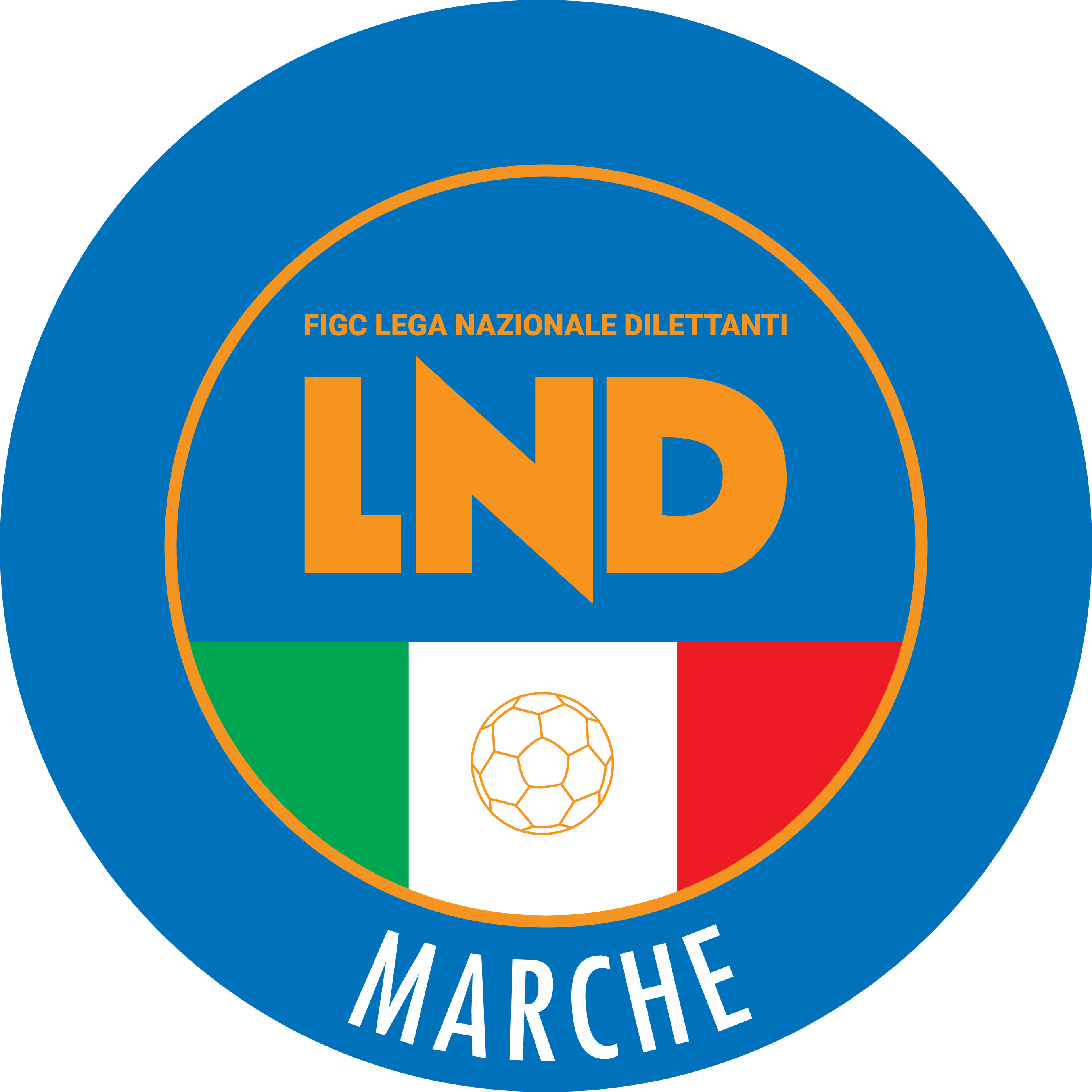 Federazione Italiana Giuoco CalcioLega Nazionale DilettantiCOMITATO REGIONALE MARCHEVia Schiavoni, snc - 60131 ANCONACENTRALINO: 071 285601 - FAX: 071 28560403sito internet: marche.lnd.ite-mail: c5marche@lnd.itpec: marche@pec.figcmarche.itStagione Sportiva 2018/2019Comunicato Ufficiale N° 87 del 11/03/2019Stagione Sportiva 2018/2019Comunicato Ufficiale N° 87 del 11/03/2019  Il Segretario(Angelo Castellana)Il Presidente(Paolo Cellini)Squadra 1Squadra 2A/RData/OraImpiantoLocalita' ImpiantoIndirizzo ImpiantoBAYER CAPPUCCINICSKA CORRIDONIA C5FA16/03/2019 18:30PALESTRA C.SPORTIVO"DON BOSCOMACERATAVIA ALFIERI SNCCANTINE RIUNITE CSIFUTSAL 100 TORRIA16/03/2019 15:30PALASPORT "GIULIO CHIERICI"TOLENTINOVIA DELLA REPUBBLICALF JESINA FEMMINILEFUTSAL PRANDONEA16/03/2019 18:00PALASPORT "ZANNONI 2"JESIVIA ZANNONISAN MICHELEPIANDIROSEA17/03/2019 17:00PAL.COM. S.MICHELE AL FIUMEMONDAVIOVIA LORETOPIANDIROSESAN MICHELER22/03/2019 21:15PALAZZETTO DELLO SPORTSANT'IPPOLITOVIA ROMA, SNCFUTSAL PRANDONELF JESINA FEMMINILER23/03/2019 15:30PALESTRAMONTEPRANDONEVIA COLLE GIOIOSOCSKA CORRIDONIA C5FBAYER CAPPUCCINIR24/03/2019 15:00IMPIANTO C/5 PARS "PIO CAROSICORRIDONIACONTRADA CIGLIANO 14FUTSAL 100 TORRICANTINE RIUNITE CSIR24/03/2019 15:00CAMPO COPERTO EZIO GALOSIASCOLI PICENOLOC.MONTEROCCO VIA A.MANCINI            Ottavi di Finale  Quarti di Finale      Semifinali   FinaleFUTSAL 100 TORRI FCANTINE RIUNITE CSICANTINE RIUNITE FATL URBINO C5 1999CDORICA ANURBAYER CAPPUCCINI CBAYER CAPPUCCINIBCSKA CORRIDONIA C5FCSKA CORRIDONIA BU.MANDOLESI CALCIOFUTSAL PRANDONE ELF JESINA FEMMINILELF JESINAEFUTSAL ASKLDPOLISPORTIVA FILOTTRANO PSAN MICHELE DSAN MICHELEAPIANDIROSEPIANDIROSE AHELVIA RECINA FUTSAL RECASquadra 1Squadra 2A/RData/OraImpiantoLocalita' ImpiantoIndirizzo ImpiantoCITTA DI FALCONARAOSTRENSEA16/03/2019 15:30PALASPORT "BADIALI"FALCONARA MARITTIMAVIA DELLO STADIONUOVA JUVENTINA FFCU.MANDOLESI CALCIOA16/03/2019 16:30TENSOSTRUTTURA S.M.APPARENTECIVITANOVA MARCHEVIA LORENZO LOTTOCERRETO D ESI C5 A.S.D.AUDAX 1970 S.ANGELOA17/03/2019 11:00PALACARIFAC DI CERRETO D'ESICERRETO D'ESIVIA VERDIINVICTA FUTSAL MACERATAACLI MANTOVANI CALCIO A 5A17/03/2019 15:30PALESTRA C.SPORTIVO"DON BOSCOMACERATAVIA ALFIERI SNCACLI MANTOVANI CALCIO A 5INVICTA FUTSAL MACERATAR23/03/2019 15:30"PALAMASSIMO GALEAZZI"ANCONAVIA MADRE TERESA DI CALCUTTAAUDAX 1970 S.ANGELOCERRETO D ESI C5 A.S.D.R23/03/2019 17:45PALESTRA IST.BETTINO PADOVANOSENIGALLIAVIA ANTONIO ROSMINI 22/BOSTRENSECITTA DI FALCONARAR23/03/2019 15:30PALASPORTOSTRAVIA MATTEOTTIU.MANDOLESI CALCIONUOVA JUVENTINA FFCR24/03/2019 18:00CAMPO C/5 "MANDOLESI"- COPERTPORTO SAN GIORGIOVIA DELLE REGIONI, 8            Ottavi di Finale  Quarti di Finale      Semifinali   FinaleAVERBENA C5 ANCONAAUDAX 1970 AAUDAX 1970 S.ANGELOHCERRETO D’ESI A.S.D.CERRETO D’ESI HMONTELUPONE CALCIO A 5DCASTELBELLINO CALCIO A 5OSTRENSE DOSTRENSEECITTA’ DI FALCONARAC.D. FALCONARA EREAL S.COSTANZO CALCIO 5CC.U.S. ANCONAACLI MANTOVANI CACLI MANTOVANI CALCIO A 5FINVICTA FUTSAL MACERATAINVICTA FUTSAL FPIETRALACROCE 73BCASENUOVEU. MANDOLESI BU.MANDOLESI CALCIO A 5GNUOVA JUVENTINA FFCNUOVA JUVENTINA GAMICI DEL CENTROSOCIO SP.Squadra 1Squadra 2A/RData/OraImpiantoLocalita' ImpiantoIndirizzo ImpiantoHELVIA RECINA FUTSAL RECAATL URBINO C5 1999A16/03/2019 18:00CENTRO SPORTIVO RECANATESERECANATIVIA ALDO MOROSPORTLANDFUTSAL FBCA16/03/2019 15:30CAMPO SCOPERTO SASSONIA AFANOVIA DEGLI SCHIAVONICANTINE RIUNITE CSIREAL FABRIANOA17/03/2019 18:00PALASPORT "GIULIO CHIERICI"TOLENTINOVIA DELLA REPUBBLICAPIETRALACROCE 73CAMPOCAVALLOA17/03/2019 18:00PALASCHERMAANCONAVIA MONTEPELAGOCAMPOCAVALLOPIETRALACROCE 73R23/03/2019 18:00PALLONE GEODETICO - CAMPO N.1OSIMOVIA VESCOVARA, 7FUTSAL FBCSPORTLANDR23/03/2019 15:30CAMPO SCOPERTO "GREEN PLANET"TOLENTINOVIA ABBADIA DI FIASTRAREAL FABRIANOCANTINE RIUNITE CSIR23/03/2019 18:30PALESTRA "FERMI"FABRIANOVIA B.BUOZZIATL URBINO C5 1999HELVIA RECINA FUTSAL RECAR24/03/2019 15:00PAL.DELLO SPORT PALAMONDOLCEURBINOVIA DELL'ANNUNZIATA            Ottavi di Finale  Quarti di Finale      Semifinali   FinaleACAMPOCAVALLOCAMPOCAVALLO AACLI MANTOVANI CALCIO A 5HPIETRALACROCE 73PIETRALACROCEHACLI AUDAX MONTECOSARODAUDAX 1970 S.ANGELOAUDAX 1970 DFUTSAL FBCESPORTLANDSPORTLAND EAMICI DEL CENTROSOCIO SP.CACLI VILLA MUSONEATL URBINO C5 CATL URBINO C5 1999FHELVIA RECINA FUTSAL RECAHELVIA RECINA FFUTSAL POTENZA PICENABNUOVA JUVENTINA FFCREAL FABRIANO BREAL FABRIANOGU.MANDOLESI CALCIOCANTINE RIUNITE GCANTINE RIUNITE CSISquadra 1Squadra 2A/RData/OraImpiantoLocalita' ImpiantoIndirizzo ImpiantoAUDAX 1970 S.ANGELOFUTBOL3A16/03/2019 17:45PALESTRA IST.BETTINO PADOVANOSENIGALLIAVIA ANTONIO ROSMINI 22/BC.U.S. MACERATA CALCIO A5SENIGALLIA CALCIOA17/03/2019 11:00PALESTRA SCUOLA"F.LLI CERVI"MACERATAVIA FRATELLI CERVIITALSERVICE C5AMICI DEL CENTROSOCIO SP.A17/03/2019 15:30PALAFIERA CAMPANARAPESAROVIA DELLE ESPOSIZIONI, 33REAL S.COSTANZO CALCIO 5ACLI MANTOVANI CALCIO A 5A17/03/2019 10:00PALESTRA COMUNALESAN COSTANZOVIA DELLA SANTA SELVINOACLI MANTOVANI CALCIO A 5REAL S.COSTANZO CALCIO 5R23/03/2019 18:00"PALAMASSIMO GALEAZZI"ANCONAVIA MADRE TERESA DI CALCUTTAFUTBOL3AUDAX 1970 S.ANGELOR23/03/2019 15:30PALAZZETTO DELLO SPORTSERRAVALLE DI CHIENTI"DELLA VALLE"AMICI DEL CENTROSOCIO SP.ITALSERVICE C5R24/03/2019 10:00CAMPO SCOPERTOMONDOLFOVIA AMATOSENIGALLIA CALCIOC.U.S. MACERATA CALCIO A5R24/03/2019 15:00CAMPO NÂ°1 PARR. S. GIUSEPPESENIGALLIAVIA GURCINO 25            Ottavi di Finale  Quarti di Finale      Semifinali   FinaleAFUTSAL FBCSENIGALLIA ASENIGALLIA CALCIOHTAVERNELLEC.U.S. MACERATA HC.U.S. MACERATA CALCIO A 5DPIANACCIOFUTBOL3 DFUTBOL3EACLI AUDAX MONTECOSAROAUDAX 1970 EAUDAX 1970 S.ANGELOCVIRTUS TEAM SOC.COOP.AMICI DEL CENTROS.CAMICI DEL CENTROSOCIO SP.FITALSERVICE C5ITALSERVICE C5 FFUTSAL ASKLBBULDOG T.N.T. LUCREZIAACLI MANTOVANI BACLI MANTOVANI CALCIO A 5GCANTINE RIUNITE CSIREAL S.COSTANZO GREAL S.COSTANZO CALCIO 5GIORNOMATTINOPOMERIGGIOLunedìchiuso15.00 – 17,00Martedì10.00 – 12.00chiusoMercoledìchiuso15.00 – 17.00Giovedì10.00 – 12.00chiusoVenerdìchiuso15.00 – 17.00Il Responsabile Regionale Calcio a Cinque(Marco Capretti)Il Presidente(Paolo Cellini)